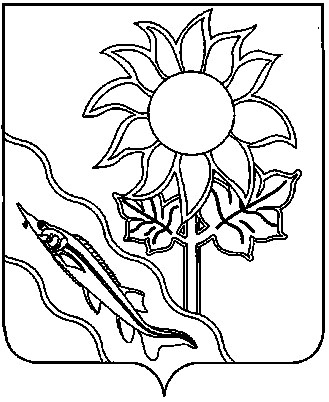 АДМИНИСТРАЦИЯ АЛЕКСАНДРОВСКОГО СЕЛЬСКОГО ПОСЕЛЕНИЯ ЕЙСКОГО РАЙОНАП О С Т А Н О В Л Е Н И Ес. АлександровкаО внесении изменений в постановление администрации Александровского сельского поселения Ейского района от 26 октября 2020 года № 128 «Об утверждении муниципальной программы Александровского сельского поселения Ейского района «Развитие культуры» на 2021-2023 годы »В соответствии с Федеральным законом от 6 октября 2003 года № 131–ФЗ «Об общих принципах организации местного самоуправления в Российской Федерации», постановлением администрации Александровского сельского поселения Ейского района от 26 декабря 2014 года № 189 «Об утверждении Порядка принятия решений о разработке, формирования, реализации и оценки эффективности реализации муниципальных программ Александровского сельского поселения Ейского района», Уставом Александровского сельского поселения Ейского района п о с т а н о в л я ю:1. Внести изменение в постановление администрации Александровского сельского поселения Ейского района от 26 октября 2020 года № 128 «Об утверждении муниципальной программы Александровского сельского поселения Ейского района «Развитие культуры» на 2021-2023 годы», изложив приложение к постановлению в новой редакции (прилагается).2. Начальнику общего отдела администрации Александровского сельского поселения Ейского района А.Ю. Павловой опубликовать настоящее постановление на официальном сайте администрации Александровского сельского поселения Ейского района в сети «Интернет».3. Контроль за выполнением настоящего постановления оставляю за собой.4. Постановление вступает в силу со дня его подписания.Глава Александровского сельского поселения Ейского района                                              Э.А. КиселеваПРИЛОЖЕНИЕ  к постановлению администрацииАлександровского сельского поселения Ейского районаот ________ № ___МУНИЦИПАЛЬНАЯ ПРОГРАММААлександровского сельского поселения Ейского района«Развитие культуры»   на 2021 – 2023годы ПАСПОРТмуниципальной программы Александровского сельского поселения Ейского района«Развитие культуры»   на 2021 – 2023 годы Характеристика текущего состояния и прогноз развития соответствующей сферы реализации муниципальной программыГосударственная политика в области культуры направлена на обеспечение свободного доступа граждан к культурным ценностям, информации, услугам учреждений культуры с учетом интересов всех социальных групп населения, а также на обеспечение участия каждого жителя в культурной жизни страны. Целевые индикаторы, применяемые в сфере культуры, предполагают оценку объема и удобства потребления, в том числе его материальную и физическую доступность. Таким образом, перед МУК«Централизованная клубная система Александровского сельского поселения Ейского района» ставится задача расширения круга потребителей и расширения предложения для потребителя. В Александровском сельском поселении имеется одно Муниципальное учреждение культуры «Централизованная клубная система Александровского сельского поселения Ейского района». В его состав входят три сельских дома культуры и один сельский клуб: в селе Александровка, поселке Садовый, в поселке Степной и в хуторе Зеленая роща. Общая численность работающих в учреждении культуры составляет 42 человека. За последние годы в рамках комплексной бюджетной реформы сфера МУК«Централизованная клубная система Александровского сельского поселения Ейского района» претерпела ряд изменений, связанных с внедрением бюджетной политики, ориентированной на достижение результата деятельности учреждения. Для муниципального учреждения культуры определен перечень услуг, оказываемых в рамках муниципального задания.Переход от сметного финансирования бюджетных учреждений к системе муниципального задания, повышение степени ответственности руководителя за результаты деятельности вверенного ему учреждения, формирование прозрачной системы и усиление контроля над деятельностью учреждений направлены на повышение эффективности расходования бюджетных средств, стимулирование роста качества бюджетных услуг.Ситуацию в сфере культуры необходимо стабилизировать с точки зрения объемов, качества, уникальности, востребованности предоставляемых услуг, которые могут обеспечить ее устойчивое развитие. Настоящая муниципальная программа «Развитие культуры в Александровском сельском поселении Ейского района» на 2021-2023 годы направлена на создание правовой, организационной и финансово-экономической основы для развития культуры в поселении. Реализация муниципальной программы поможет достичь более результативных показателей в области культуры, что позволит расширить спектр и качество, предоставляемых современных культурно - досуговых услуг населению, сохранить учреждения культуры и объекты культурного наследия.  Корректировка мероприятий муниципальной программы возможна в 2021-2023 годах в зависимости от анализа эффективности их осуществлении в предыдущем году, постановки новых задач и возможностей бюджета Александровского сельского поселения Ейского района.2. Цели, задачи и целевые показатели, сроки и этапы реализации муниципальной программыОсновной целью муниципальной программы является создание социально-экономических условий для развития культуры, улучшение качества культурно-досугового обслуживания населения и повышение профессионального мастерства работников культуры на территории Александровского сельского поселения Ейского района.В настоящей муниципальной программе не предусмотрены подпрограммы, ведомственные целевые  программы.Муниципальной программой предусмотрены следующие основные мероприятия: 1)основное мероприятие № 1: «Обеспечение деятельности муниципального учреждения культуры «Централизованная клубная система Александровского сельского поселения Ейского района» на 2021-2023 годы, основной задачей которого является обеспечение условий для организации массового отдыха и досуга жителей Александровского сельского поселения Ейского района; 2) основное мероприятие № 2: «Приобретение специального оборудования для сельских учреждений культуры», основной задачей которого является замена или приобретение специального оборудования для улучшения качества организации массового отдыха и досуга жителей Александровского сельского поселения Ейского района.3) основное мероприятие № 3: «Капитальный ремонт внутреннего пожарного водопровода СДК п. Степной», основной задачей которого является реализация мероприятий по совершенствованию противопожарной защиты муниципального учреждения культуры «Централизованная клубная система Александровского сельского поселения Ейского района» СДК п. Степной.Целевые показатели муниципальной программы приведены в приложении № 1 к муниципальной программе.Корректировка мероприятий муниципальной программы возможна в 2021-2023 годах в зависимости от анализа эффективности их осуществлении в предыдущем году, постановки новых задач и возможностей бюджета Александровского сельского поселения Ейского района.Этапы реализации муниципальной программы не предусмотрены. Сроки реализации муниципальной программы 2021-2023 годы.Перечень и краткое описание основных мероприятийПеречень основных мероприятий приведен в приложении №  2  к муниципальной программе.Обоснование ресурсного обеспечения муниципальной программыОбоснование ресурсного обеспечения муниципальной программы приведено в таблице6Таблицатыс.руб	Финансовое обеспечение реализации мероприятий муниципальной программы осуществляется за счет средств бюджета поселения  в объемах утвержденных решением Совета Александровского сельского поселения Ейского района.5. Прогноз сводных показателей муниципальных заданий на оказаниемуниципальных услуг (выполнение работ) МУК«Централизованная клубная система Александровского сельского поселения Ейского района»,  в сфере реализации муниципальной программы на очередной финансовый год и плановый периодПрогноз сводных показателей муниципальных заданий на оказание муниципальных услуг (выполнение работ) МУК «Централизованная клубная система Александровского сельского поселения Ейского района» в сфере реализации муниципальной программы на очередной финансовый год и плановый период приведен в приложении № 3 к муниципальной программе.6.Методика оценки эффективности реализации муниципальной программыОценка эффективности реализации муниципальной программы осуществляется в соответствии с методикой оценки эффективности реализации муниципальной программы, изложенной в приложении № 5 к постановлению администрации Александровского сельского поселения Ейского района от 26 декабря 2014 года № 189 «О порядке принятия решения о разработке, формирования, реализации и оценки эффективности реализации муниципальных программ Александровского сельского поселения Ейского района».7. Механизм реализации муниципальнойпрограммы и контроль над ее выполнениемТекущее управление муниципальной программой осуществляет координатор муниципальной программы – финансовый отдел администрации, который:обеспечивает разработку муниципальной программы;формирует структуру муниципальной программы; организует реализацию муниципальной программы;принимает решение о необходимости внесения в установленном порядке изменений в муниципальную программу;несет ответственность за достижение целевых показателей муниципальной программы;ежегодно проводит оценку эффективности реализации муниципальной программы;готовит ежегодный доклад о ходе реализации муниципальной программы и оценке эффективности ее реализации (далее - доклад о ходе реализации муниципальной программы);Координатор муниципальной программы осуществляет контроль над выполнением плана реализации муниципальной программы и ежегодно, до 15 февраля года, следующего за отчетным годом, готовит отчет о ходе реализации муниципальной программы на бумажных и электронных носителях.Отчет о ходе реализации муниципальной программы должен содержать:1) сведения о фактических объемах финансирования муниципальной программы в целом и основных мероприятий в разрезе источников финансирования и главных распорядителей (распорядителей) средств бюджета поселения;2) сведения о фактическом выполнении основных мероприятий с указанием причин их невыполнения или неполного выполнения;3) сведения о соответствии фактически достигнутых целевых показателей реализации муниципальной программы и основных мероприятий плановым показателям, установленным муниципальной программой;4)оценку эффективности реализации муниципальной программы. В случае расхождений между плановыми и фактическими значениями объемов финансирования и целевых показателей координатором муниципальной программы проводится анализ факторов повлиявших на такие расхождения в виде пояснительной записки к отчету. В год завершения муниципальной программы координатор муниципальной программы готовит доклад о результатах ее выполнения, включая оценку эффективности реализации муниципальной программы за истекший год и весь период реализации муниципальной программы, включая информацию о достижении показателей, применяемых для оценки социально-экономической эффективности программыНачальник финансового отдела                                                           Д.Н. СергиенкоПРИЛОЖЕНИЕ № 1к муниципальной программе Александровского сельского поселения Ейского района«Развитие культуры» на 2021-2023 годыЦЕЛЕВЫЕ ПОКАЗАТЕЛИмуниципальной программы Александровского сельского поселения Ейского района «Развитие культуры» на 2021-2023 годыНачальник финансового отдела	                             							                            Д.Н. СергиенкоПРИЛОЖЕНИЕ № 2к муниципальной программе Александровского сельского поселения Ейского района«Развитие культуры» на 2021-2023 годыПЕРЕЧЕНЬосновных мероприятий муниципальной программы Александровского сельского поселения Ейского района«Развитие культуры» на 2021-2023 годыНачальник финансового отдела	                   					                                                          Д.Н. СергиенкоПРИЛОЖЕНИЕ № 3к муниципальной программе Александровского сельского поселения Ейского района«Развитие культуры» на 2021-2023 годыПРОГНОЗсводных показателей муниципального задания на оказаниемуниципальных услуг муниципальным учреждением культура «Клубная система Александровского сельского поселения Ейского района» ».Начальник финансового отдела	                               							                 Д.Н. Сергиенкоот27.04.2021№42Наименование муниципальной программыМуниципальная программа Александровского сельского поселения Ейского района «Развитие культуры»   на 2021– 2023 годы (далее – муниципальная программа)Муниципальная программа Александровского сельского поселения Ейского района «Развитие культуры»   на 2021– 2023 годы (далее – муниципальная программа)Координатор муниципальной программыФинансовый отдел администрации Александровского сельского поселения Ейского района Финансовый отдел администрации Александровского сельского поселения Ейского района Координаторы подпрограмм муниципальной программыНе предусмотрены                              Не предусмотрены                              Участники муниципальной программыМуниципальное учреждение культуры  «Централизованная клубная система Александровского сельского поселения Ейского района»                             Муниципальное учреждение культуры  «Централизованная клубная система Александровского сельского поселения Ейского района»                             Подпрограммы муниципальной программыНе предусмотрены  Не предусмотрены  Ведомственные целевые программыНе предусмотрены                               Не предусмотрены                               Цель муниципальной программыСоздание социально-экономических условий для развития культуры, улучшение качества культурно-досугового обслуживания населения и повышение профессионального мастерства работников культуры на территории Александровского сельского поселения Ейского районаСоздание социально-экономических условий для развития культуры, улучшение качества культурно-досугового обслуживания населения и повышение профессионального мастерства работников культуры на территории Александровского сельского поселения Ейского районаЗадачи муниципальной программыОбеспечение условий для организации массового отдыха и досуга жителей Александровского сельского поселения Ейского районаОбеспечение роста уровня кадрового потенциала, укрепление кадрового состава муниципального учреждение культуры  «Централизованная клубная система Александровского сельского поселения Ейского района»                             - укрепление    материально-технической базы МУК«Централизованная клубная система Александровского сельского поселения Ейского района»,  находящегося в ведении администрации Александровского сельского поселения Ейского районаОбеспечение условий для организации массового отдыха и досуга жителей Александровского сельского поселения Ейского районаОбеспечение роста уровня кадрового потенциала, укрепление кадрового состава муниципального учреждение культуры  «Централизованная клубная система Александровского сельского поселения Ейского района»                             - укрепление    материально-технической базы МУК«Централизованная клубная система Александровского сельского поселения Ейского района»,  находящегося в ведении администрации Александровского сельского поселения Ейского районаПеречень целевых показателей муниципальной программыКоличество проводимых мероприятий, количество клубных формирований, количество досуговых объектов, удовлетворенность населения качеством предоставляемых услуг в сфере культуры и искусстваКоличество проводимых мероприятий, количество клубных формирований, количество досуговых объектов, удовлетворенность населения качеством предоставляемых услуг в сфере культуры и искусстваЭтапы и сроки реализации муниципальной программыСроки реализации муниципальной программы 2021-2023 годыСроки реализации муниципальной программы 2021-2023 годыОбъемы бюджетных ассигнований муниципальной программыОбъем финансирования из бюджета                   37 244 400,00 рублей, в том числе:2021 год – 14 642 400,00 рублей2022 год – 11 211 000,00 рублей 2023 год – 11 391 000,00 рублейОбъем финансирования из местного бюджета – 36 769 400,00 рублей, в том числе:2021 год – 13 121 700,00 рублей,2022 год – 11 211 000,00 рублей,2023год – 11 391 000,00 рублей,Объем финансирования из краевого бюджета – 1 159 701,12 рублей, в том числе::2021 год –1 159 701,12 рублейОбъем финансирования из федерального бюджета 360 998,88 рублей, в том числе:2021 – 360 998,88 рублейОбъем финансирования из бюджета                   37 244 400,00 рублей, в том числе:2021 год – 14 642 400,00 рублей2022 год – 11 211 000,00 рублей 2023 год – 11 391 000,00 рублейОбъем финансирования из местного бюджета – 36 769 400,00 рублей, в том числе:2021 год – 13 121 700,00 рублей,2022 год – 11 211 000,00 рублей,2023год – 11 391 000,00 рублей,Объем финансирования из краевого бюджета – 1 159 701,12 рублей, в том числе::2021 год –1 159 701,12 рублейОбъем финансирования из федерального бюджета 360 998,88 рублей, в том числе:2021 – 360 998,88 рублейКонтроль за выполнением муниципальной программыФинансовый отдел администрации Александровского сельского поселения Ейского районаФинансовый отдел администрации Александровского сельского поселения Ейского районаНаименование основного мероприятияИсполнительИсточник финансированияОбщий объем финансированияПериодПериодПериодНаименование основного мероприятияИсполнительИсточник финансированияОбщий объем финансирования2021 год2022год2023годОсновное мероприятие  № 1 «Обеспечение деятельности муниципального учреждения культуры «Клубная система Александровского сельского поселения Ейского района» МУК «ЦКС Александровского сельского поселения»Местный бюджет35 607,013 005,011 211,011 391,0Основное мероприятие  № 1 «Обеспечение деятельности муниципального учреждения культуры «Клубная система Александровского сельского поселения Ейского района» МУК «ЦКС Александровского сельского поселения»Краевой бюджет0,00,00,00,0Основное мероприятие № 2 Приобретение специального оборудования для сельских учреждений культуры в рамках обеспечения развития и укрепления материально-технической базы домов культуры в населенных пунктах с численностью жителей до 50 тыс. человекМУК «ЦКС Александровского сельского поселения»Местный бюджет 50,050,00,00,0Основное мероприятие № 2 Приобретение специального оборудования для сельских учреждений культуры в рамках обеспечения развития и укрепления материально-технической базы домов культуры в населенных пунктах с численностью жителей до 50 тыс. человекМУК «ЦКС Александровского сельского поселения»Краевой бюджет114,0114,00,00,0Основное мероприятие № 2 Приобретение специального оборудования для сельских учреждений культуры в рамках обеспечения развития и укрепления материально-технической базы домов культуры в населенных пунктах с численностью жителей до 50 тыс. человекМУК «ЦКС Александровского сельского поселения»Федеральный бюджет361,0361,0Основное мероприятие № 3 Капитальный ремонт внутреннего пожарного водопровода СДК п. СтепнойМестный бюджет66,766,70,00,0Основное мероприятие № 3 Капитальный ремонт внутреннего пожарного водопровода СДК п. СтепнойКраевой бюджет1 045,71 045,70,00,0ИТОГО37 244,414 642,411 211,011 391,0№ п/пНаименование целевого показателяЕдиница измеренияЗначение показателей по годамЗначение показателей по годамЗначение показателей по годам№ п/пНаименование целевого показателяЕдиница измерения2021 год 2022год2023 год1234561Муниципальная программа Александровского сельского поселения Ейского района «Развитие культуры» на 2021-2023 годыМуниципальная программа Александровского сельского поселения Ейского района «Развитие культуры» на 2021-2023 годыМуниципальная программа Александровского сельского поселения Ейского района «Развитие культуры» на 2021-2023 годыМуниципальная программа Александровского сельского поселения Ейского района «Развитие культуры» на 2021-2023 годыМуниципальная программа Александровского сельского поселения Ейского района «Развитие культуры» на 2021-2023 годы1.1Основное мероприятие №1: Обеспечение деятельности МУК «Централизованная клубная система Александровского сельского поселения Ейского района» на 2021-2023 годыОсновное мероприятие №1: Обеспечение деятельности МУК «Централизованная клубная система Александровского сельского поселения Ейского района» на 2021-2023 годыОсновное мероприятие №1: Обеспечение деятельности МУК «Централизованная клубная система Александровского сельского поселения Ейского района» на 2021-2023 годыОсновное мероприятие №1: Обеспечение деятельности МУК «Централизованная клубная система Александровского сельского поселения Ейского района» на 2021-2023 годыОсновное мероприятие №1: Обеспечение деятельности МУК «Централизованная клубная система Александровского сельского поселения Ейского района» на 2021-2023 годы1.1.1Количество проведенных мероприятийЕд.1 3701 3751 3751.1.2Количество клубных формированийЕд.4646461.1.3Количество участниковЧел.30 70030 70330 7051.1.4Удовлетворенность населения качеством предоставляемых услуг в сфере культуры%8687871.2Основное мероприятие № 2: «Приобретение специального оборудования для сельских учреждений культуры»Основное мероприятие № 2: «Приобретение специального оборудования для сельских учреждений культуры»Основное мероприятие № 2: «Приобретение специального оборудования для сельских учреждений культуры»Основное мероприятие № 2: «Приобретение специального оборудования для сельских учреждений культуры»Основное мероприятие № 2: «Приобретение специального оборудования для сельских учреждений культуры»1.2.1Количество приобретенного оборудованияШт.8001.3Основное мероприятие № 3: «Капитальный ремонт внутреннего пожарного водопровода СДК п. Степной»Основное мероприятие № 3: «Капитальный ремонт внутреннего пожарного водопровода СДК п. Степной»Основное мероприятие № 3: «Капитальный ремонт внутреннего пожарного водопровода СДК п. Степной»Основное мероприятие № 3: «Капитальный ремонт внутреннего пожарного водопровода СДК п. Степной»Основное мероприятие № 3: «Капитальный ремонт внутреннего пожарного водопровода СДК п. Степной»1.3.1Количество реализованных мероприятий по совершенствованию противопожарной защиты муниципального учреждения культуры «Централизованная клубная система Александровского сельского поселения Ейского района» СДК п. СтепнойШт.100№ п/пНаименование мероприятияИсточник финансированияОбъем финансирования, всего (руб.)В том числе по годамВ том числе по годамВ том числе по годамНепосредственный результат реализации мероприятияМуниципальный заказчик, главный распорядитель (распорядитель) бюджетных средств, исполнитель№ п/пНаименование мероприятияИсточник финансированияОбъем финансирования, всего (руб.)2021 год 2022 год 2023 год Непосредственный результат реализации мероприятияМуниципальный заказчик, главный распорядитель (распорядитель) бюджетных средств, исполнитель1234567891.Основное мероприятие № 1: Обеспечение деятельности учреждения культурыБюджет Александровского сельского поселения Ейского района35 607 000,013 005 000,011 211 000,011 391 000,0Создание условий для функционирования учрежденияАдминистрация Александровского сельского поселения Ейского района1.Основное мероприятие № 1: Обеспечение деятельности учреждения культурыКраевой бюджет0,00,00,00,0Создание условий для функционирования учрежденияАдминистрация Александровского сельского поселения Ейского района2.Основное мероприятие № 2: Приобретение специального оборудования для сельских учреждений культуры в рамках обеспечения развития и укрепления материально-технической базы домов культуры в населенных пунктах с численностью жителей до 50 тыс. человекБюджет Александровского сельского поселения Ейского района50 000,050 000,00,00,0Создание условий для функционирования учрежденияАдминистрация Александровского сельского поселения Ейского района2.Основное мероприятие № 2: Приобретение специального оборудования для сельских учреждений культуры в рамках обеспечения развития и укрепления материально-технической базы домов культуры в населенных пунктах с численностью жителей до 50 тыс. человекКраевой бюджет114 001,12114 001,120,00,0Создание условий для функционирования учрежденияАдминистрация Александровского сельского поселения Ейского района2.Основное мероприятие № 2: Приобретение специального оборудования для сельских учреждений культуры в рамках обеспечения развития и укрепления материально-технической базы домов культуры в населенных пунктах с численностью жителей до 50 тыс. человекФедеральный бюджет360 998,88360 998,880,00,0Создание условий для функционирования учрежденияАдминистрация Александровского сельского поселения Ейского районаОсновное мероприятие № 3 Капитальный ремонт внутреннего пожарного водопровода СДК п. СтепнойБюджет Александровского сельского поселения Ейского района66 700,0066 700,000,00,0Создание условий для функционирования учрежденияАдминистрация Александровского сельского поселения Ейского районаОсновное мероприятие № 3 Капитальный ремонт внутреннего пожарного водопровода СДК п. СтепнойКраевой бюджет1 045 700,001 045 700,000,00,0Создание условий для функционирования учрежденияАдминистрация Александровского сельского поселения Ейского районаНаименование услуги (работы), показателя объема (качества) услуги (работы), подпрограммы (ведомственной целевой программы)Значение показателя объема (качества) услуги (работы)Значение показателя объема (качества) услуги (работы)Значение показателя объема (качества) услуги (работы)Значение показателя объема (качества) услуги (работы)Расходы бюджета Александровского сельского поселения Ейского района на оказание муниципальной услуги (работы), рублейРасходы бюджета Александровского сельского поселения Ейского района на оказание муниципальной услуги (работы), рублейРасходы бюджета Александровского сельского поселения Ейского района на оказание муниципальной услуги (работы), рублейНаименование услуги (работы), показателя объема (качества) услуги (работы), подпрограммы (ведомственной целевой программы)Ед. измерения2021год2022год2023год2021год2022год2023год12345678Наименование услуги и ее содержаниеорганизация и проведение культурно - досуговых мероприятийорганизация и проведение культурно - досуговых мероприятийорганизация и проведение культурно - досуговых мероприятийорганизация и проведение культурно - досуговых мероприятийорганизация и проведение культурно - досуговых мероприятийорганизация и проведение культурно - досуговых мероприятийорганизация и проведение культурно - досуговых мероприятийПоказатель объема (качества) услуги (работы)количество проведенных культурно – досуговых мероприятийколичество проведенных культурно – досуговых мероприятийколичество проведенных культурно – досуговых мероприятийколичество проведенных культурно – досуговых мероприятийколичество проведенных культурно – досуговых мероприятийколичество проведенных культурно – досуговых мероприятийколичество проведенных культурно – досуговых мероприятийОсновное мероприятие № 1 «Обеспечение деятельности МУК «Централизованная клубная система Александровского сельского поселения Ейского района» ед.1 3701 3751 37513 005 000,011 211 000,011 391 000,0